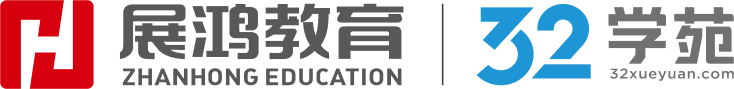 1、(单选题)艺术博物馆经过近200年的发展，已经从最初的“艺术家的机构”演变为今天“公 众的艺术机构”。艺术博物馆的馆长、总监、策展人发现，他们现在面临的最大 问题不是和捐赠人、收藏家、同行打交道，而是如何把没有受过艺术教育、缺 乏艺术体验的普通人吸引到艺术博物馆里来。潜在的观众群不进博物馆是因为 他们不懂艺术史，缺乏相关的艺术体验，一直认为博物馆不欢迎他们，里面没 有让他们感兴趣的东西。消除“不舒服感”需要淡化艺术博物馆的精英色彩。艺 术并不只关乎大人物，更关乎普通人。从社会学角度讲，后者更重要。这段文字主要说明（	）。A : 艺术教育的普及将大众引向博物馆B  :  去精英化是当下艺术发展的方向C : 艺术博物馆应该主动贴近普通大众D : 公众的艺术欣赏水平和层次不断提高2、(单选题)通常人们认为，废旧的老式电视机显像管（阴极射线管）是一种包含有毒物质 的废料。但一项新研究显示，这种废料也许有用。研究人员在放射性活度800 万亿贝克勒尔的钴放射源和测量辐射剂量的仪器之间放置阴极射线管玻璃的碎 屑，以测定其屏蔽放射线的能力。分析结果表明，即使对阴极射线管的玻璃碎 屑不进行任何加工，55厘米厚的玻璃碎屑就能使辐射剂量下降至原来的1%， 这相当于约9厘米厚的铅板的屏蔽能力。而铅被认为是迄今为止吸收屏蔽核辐射 能力最强的物质。如果将玻璃碎屑和粉碎阴极射线管产生的玻璃粉混合到一起，那么约40厘米的厚度就能达到上述效果。关于阴极射线管的玻璃碎屑，以下说法正确的是（	）。A : 吸收核辐射的能力和铅不相上下B : 厚度增加，其屏蔽核辐射的能力也能提高C : 其包含有毒物质的观点受到质疑D : 对其加工的精细程度会影响屏蔽核辐射的能力3、(单选题)若批评不自由，则赞美无意义。从某种意义上讲，赞美的可信度要靠批评的自由度来检验。如果我们处在一个不能自由表达批评意见的环境中，那么无论赞美的声音表达得有多么充分，也不能让公众信以为真，因为最真实的评价总是在一个可以自由竞争的言论环境中产生的。一旦缺失了这一保障赞美言论公信力的制度土壤，哪怕赞美真的是出自当事人的真情实感，效果也会大打折扣。对这段文字的主旨概括的最准确的是（ ）。A : 赞美与批评是矛盾的统一体B : 真实的赞美才能达到最好的效果C : 批评和赞美都需要自由的言论环境D : 能够自由表达批评才能有真实的赞美4、(单选题)考试技术有先进和落后之分，但高校招考制度很难说有先进和落后之分。1993 年，美国学者在研究各国高中毕业后的考试制度后便指出：考试制度与各国的 国家教育制度及社会情况紧密结合，有些国家的考试制度具有高度持久性，而 且不易改变；有些国家的考试制度则正在经历实质、甚至快速的改制。此外， 各国考试制度的改变方向也不尽相同。这段文字体现作者怎样的观点（	）。A : 对考试制度应进行历史的客观的评价B :  高校招考制度各有千秋，很难区分优劣C : 应根据国家的具体情况改革高校招考制度D : 国外的考试制度历史悠久，值得借鉴5、(单选题)1977年在安徽阜阳西汉汝阴侯夏侯灶墓中出土的“不知名漆器”，经考证，它是世界上现存的年代最早且具有确定年代功能的天文测量仪器——圭表。“不知名 漆器”打开后顺着南北方向摆放，利用其北侧立耳在正午时投下的影子，就能指 示冬至、春分、夏至和秋分的到来。这种类型的圭表适用的地理纬度是固定的，经测算，汝阴侯墓圭表的适用纬度恰恰就在汉代长安到汝阴侯国（今安徽阜阳）一带。这架圭表的精妙之处还在于，四个节气日影所在的位置不是用刻度表示，而是暗含在木块和漆器上的一些特殊图案和位置中。关于这架圭表，以下说法正确的是（ ）。A : 可指示二十四节气B : 使用年代不详C : 适用于特定地理位置D : 表上标有详细的时间刻度6、(单选题)①根据专业统计，消费者在每封信件上只会停留短短7秒钟②要想消费者从众多的直邮中拆开你的信件，那你的信封就必须够独特，够有诱惑力③如果将企业的直邮销售看成一个产品，那么信封就是这个产品的包装④如果目标顾客连你的信封都不拆开，就别提直邮营销的成功率了⑤目标顾客邮箱里天天电话单、朋友寄来的贺卡、银行账单、各种企业目录等信件源源不断将以上5个句子重新排列，语序正确的是（ ）。A : ④①②③⑤ B : ③⑤②①④ C : ⑤①④③② D : ①⑤③②④7、(单选题)①历史上严重的干旱和洪水给生命和财产带来了难以估计的损失②但却未能从根本上摆脱严重的干旱和洪水反复给经济社会带来的巨大灾难③几千年来，人类以巨大的努力不屈不挠地进行着筑堤防洪、截流蓄水、开渠引水、掘井取水等传统模式的水利建设，推动着文明的发展④而现代社会在严重的旱涝灾害面前仍然脆弱无力⑤而且到处分布和大规模聚集的人口更易受生态破坏、气候恶化所带来的自然灾害高频率、高难度的更大冲击将以上5个句子重新排列，语序正确的是（ ）。A : ③②①④⑤ B : ①④③②⑤ C : ③④⑤②① D : ①③④②⑤8、(单选题)在目前地球上所有的生命中，人类已经不是传统意义上食物链上的成员，而是在制造甚至控制着食物链，并对自然生态系统施加前所未有的影响。原子武 器、转基因技术的滥用，足以使我们赖以生存的地球生命系统毁灭，追求享乐的消费模式所制造的垃圾将覆盖整个星球，并透支了子孙后代的地下资源、空间资源甚至太空资源。日益升温的地球，已为人类引以自豪的技术文明敲响了警钟。这段文字意在说明（ ）。A : 地球升温与人类活动有关，必须引起重视B : 人类在发展技术的同时，必须注重可持续发展C : 人类对自然进行着前所未有的破坏，必然深受其害D : 技术进步改变了人类的生活方式，造成了严重的后果9、(单选题)英国保守党党魁亲自在广告中招揽年轻人，工党设有青年工党全国委员会，并 在2005年修订的党章中指出，要争取年轻人对工党理念和主张的共鸣；自由民 主党甚至放松年龄，连12岁的儿童都可以加入其青年组织。这也推动了政党领 袖的年轻化趋势，给英国政坛带来了活力：前工党首相布莱尔44岁就上任，现 任首相卡梅伦39岁就当上了保守党领袖。这段文字意在说明（ ）。A : 英国鼓励青年从政的文化和环境俱佳B : 英国三大政党都重视吸收年轻成员C : 英国年轻人有较强的参政意识D : 英国政党领袖年轻化的趋势日趋明显10、(单选题)在城市化的进程中，地铁等大型公共设施或建筑，常常承载着城市记忆的功 能，是城市历史文化的一部分。城市中的大型公共建筑并非要紧跟潮流，也无须趋向同一化，而是要将建筑与城市的历史文脉、人文环境等相联系。在某种程度上，焕然一新已经成为主导性的城市美学追求，城市因而处于种种不必要的求新求变中，城市建筑特色模糊，有时沦为“换装比赛”的牺牲品，久而久之，使得城市的文化内涵始终难以形成和继续。这段文字意在说明（	）。A : 城市建筑缺乏整体设计会使城市失去人文特色B : 城市的文化内涵无法形成和延续的情况已经到了刻不容缓的境地C : 城市建设的求新求变会导致城市的模式化D : 历史和人文在城市建设中是不容忽略的重要元素11、(单选题)自上世纪90年代以来，有“工业维生素”美称的稀土全球年消费量从3.3万吨增加到10多万吨。由于特殊的原子结构和物理化学性质，稀土不仅是钢铁、有色 金属、石油化工和轻工纺织等传统产业不可缺少的重要原料，而且随着科技的 进步，在光电信息、催化、新能源、激光等高新技术和新材料领域中显示出不 可替代的作用。当今世界，几乎每隔3～5年人们就会发现稀土的一种新用途， 每四项新技术就有一项与稀土有关。这段文字主要说明（ ）。A : 稀土的特性和价值正逐步被人类了解B  :  我国稀土资源的开发利用前景广阔C : 国际社会已将稀土视为一种战略资源D : 稀土的开发利用制约着高新技术应用12、(单选题)最近，研究人员开发出一种新型锂电池，有望广泛用于笔记本电脑、手机等电 子产品。传统的锂电池使用液态电解质，并用一层聚合物薄膜隔开正负极，而 在这种新型锂电池中，两者被结合在一起，制作出一种类似果冻的胶状物。这 种胶状物看起来是固态的，但其中70%的成分是液体电解质，它可以很好地起 到传统锂电池中液态电解质的导电作用，在此基础上制成的新型锂电池的功能 与传统锂电池相当。突出优点是在安全方面，传统锂电池如封装工艺不好，起 火和爆炸的风险相对较高，而使用胶状物的新型锂电池相比之下就要安全得多。根据这段文字，可以知道（ ）。A :  新型锂电池的胶状物燃点更高所以更安全B  :  传统锂电池不需要聚合物隔膜隔开正负极C : 新型锂电池已经广泛使用于手机等电子产品D : 两种锂电池的内部结构相异但导电原理相同13、(单选题)双轨制度是中国从计划经济向市场经济过渡所采取的制度安排，曾在各个经济领域广泛使用。到目前为止，中国所有工业品和绝大多数农产品的市场已经全部放开，但是粮食领域的双轨制度依然存在，这在一个侧面反映出粮食流通体制的改革具有复杂性和特殊性。根据这段文字，关于“双轨制度”理解正确的是（ ）。A : 双轨制度在市场经济下完全退出时机尚不成熟B : 在计划经济时代，工业产品普遍采用双轨制度C : 农产品市场的全面开放指日可待D : 粮食市场的双轨制度限制了粮食的自由交易14、(单选题)当宇航员在国际空间站执行任务时，太空中的化合物会黏在他们的衣服上，被带回空间站，而宇宙的气味就在这些特殊的化合物上。于是他们就“闻到”了宇 宙的真实味道：外太空闻起来像是汽车比赛中的气味，混合了发热金属、柴油和烧烤的气味。这些气味主要是那些快要消亡的恒星剧烈燃烧产生的副产品散发出来的。这种副产品是一种味道强烈的化合物——多环芳烃，这些分子充斥 了整个宇宙，并且会永久漂浮下去。彗星、流星和太空尘埃中都有它们的身 影，它们也是地球生命最初形成时的重要成分之一，地球上的煤炭、石油甚至食物中，也都没能缺少它。下列说法与原文相符的是（	）。A : 即将消亡的恒星在剧烈燃烧中会产生多环芳烃B : 多环芳烃是地球生命得以延续和进化的基础C : 太空中化合物种类丰富D : 宇宙气味对宇航员有一定危害15、(单选题)天坛由于天地合祀，故内外垣墙皆前方后圆。主要建筑皆为圆形，而圜丘外垣墙和祈年殿外垣墙皆为方形，象征天圆地方。天坛内外垣墙遍植槐柏，一片绿海，摒除视野的一切干扰。置身圜丘，仰望苍天，环视绿色大地，肃穆的氛 围，引向皇权神授、天地人合一、人与天地对话的境界。祈年殿中四柱象征四极，内外双列十二柱喻十二月及十二时辰。顶棚高耸，龙蟠藻井。祭祀时香烟飘渺，乐声齐鸣，加强了对上天的崇敬与信仰。这段文字主要介绍了天坛的（ ）。A : 建筑意境B : 艺术风格C : 布局特点D : 设计理念16、(单选题)所谓国民媒介素养，是指国民正确判断媒介信息的价值、意义和作用并有效使用和传播信息的素养。在信息时代，国民媒介素养已成为国民综合素养的重要组成部分。加强国民媒介素养教育，提高国民媒介素养，对于提升国家文化软实力具有重要意义。作为媒介受众，国民如果具有较高的媒介素养，就可以分清大众传媒背后的各种思想意识和价值观念，对接收的信息去伪存真、去粗取精，从而坚持和弘扬健康向上的观念和文化，抵制和批判消极腐朽的观念和文化。这段文字意在说明（ ）。A : 什么是国民媒介素养B : 提高国民媒介素养的重要意义C : 如何保持较高的媒介素养D : 要分层推进不断提高国民媒介素养17、(单选题)如果把不同的异文化仅看成是认识的对象、认识的客体，就意味着主体对客体可以任意地处置，异文化作为客体也就成了被研究、被注视、被处置、被奴役的了，	。殖民主义时期殖民者对土著文化采用的便是这种态度。填入划横线部分最恰当的一句是（	）。A : 这里就会出现不平等B : 这在当今社会已成为一种常见的现象C : 同时无法赢得对方的尊重D : 这样跨文化交际就难以进行18、(单选题)人类社会自有了国家，就开始了征税的历史。从古到今，各国开征的税种 	，但总的来说，可以将它们	为直接税和间接税两大类。直接税如土地税、房屋税等，间接税如盐税、渔税等。两种税种本身以及主体税种的		经历了一个漫长演进的过程。依次填入划横线处最恰当的一项是（ ）。A : 大同小异 概括 出现B : 林林总总 划分 发展C : 不胜枚举 归纳 更替D : 五花八门 合并 蜕变19、(单选题)生活中，每一秒都有无数种可能，任何瞬间一旦错过，就永远不会再重演，但是并不是任何瞬间都有记录的价值和意义。只有那些能够向我们	足够有力信息和情绪的决定性瞬间才有记录的价值和意义，为了记录这样的瞬间， 我们可能需要付出很多，比如洞察这种瞬间的感知力、等待这种瞬间的 	和捕捉这种瞬间的	。 依次填入划横线处最恰当的一项是（ ）。A : 传递耐心技巧B : 展示信心素质C : 表达决心能力D : 获取恒心灵感20、(单选题)留学异国的人常有“边缘人”的苦闷。人们显然不可能在进入一块陌生国土的同 时，就在一瞬间也加入它的文化，而原来的文化背景又会由于天长地远而渐渐疏离。在实际生活中，两种	的文化，会经常骤然直率地在我们面前相遇、碰撞，一开始真有无所适从亦无可躲避的	。依次填入划横线处最恰当的一项是（ ）。A : 水火不容尴尬B : 截然不同窘迫C : 南辕北辙狼狈D : 针锋相对失落1、(单选题)正确答案是： C解析：文段主要讲艺术博物馆现如今面临的最大问题是如何将未受过艺术教育、缺乏艺术体验的普通人吸引到艺术博物馆里来，而普通大众不进博物馆的原因是以为博物馆不欢迎不懂艺术史的人，而解决这个尴尬的问题就需要淡化博物馆的精英色彩，使其更贴近普通大众。可见，文段主要说明艺术博物馆需要淡化其精英色彩，主动贴近普通人，C项正 确。A项“艺术教育的普及”文段并未提及，文段仅讲艺术博物馆需要将未受艺术教育 的普通人引进来；B项“艺术发展方向”、D项“公众的艺术欣赏水平和层次不断提高”文段均无从体现。故本题选C。2、(单选题)正确答案是： D解析：A项错误，由“55厘米厚的玻璃碎屑就能使辐射剂量下降至原来的1%，这相当于约9厘米厚的铅板的屏蔽能力”可知，二者吸收核辐射的能力还是有一定的差距的。B项错误，文段未能体现阴极射线管的玻璃碎屑厚度大小与屏蔽核辐射能力强弱之间的关系。C项错误，由“阴极射线管是一种包含有毒物质的废料。但一项新研究显示，这 种废料也许有用”可知，文段肯定了阴极射线管含有毒物质的观点。D项正确，由“如果将玻璃碎屑和粉碎阴极射线管产生的玻璃粉混合到一起，那 么约40厘米的厚度就能达到上述效果”可知，部分玻璃碎屑换成玻璃粉，厚度 下降了但屏蔽核辐射的能力相当，说明加工的精细度会影响屏蔽核辐射的能力。故本题选D。3、(单选题)正确答案是： D解析：文段主要讲批评的自由度对于赞美的可信度的重要意义，赞美的可信度需要批评的自由度来检验，因为在自由的言论环境中才能产生最真实的赞美，在一个不能自由表达批评意见的环境中，赞美都无法让人信服。可见，文段主要说明只有在可以自由批评的言语环境下才能产生最真实的赞美，D项正确。A项“矛盾的统一体”表述含糊，不够具体明确；B项与文段意思不符，文段讲缺失了言论自由，即使是真实的赞美，效果也会打折；C项非文段论述重点，文段的重点在于阐明批评的自由度对于赞美的可信度的重 要性。故本题选D。4、(单选题)正确答案是： B解析：文段首先指出高校招考制度没有先进落后之分，接着阐述专家的观点加以论 证：各国的考试制度都与自身的国家教育制度和社会情况相结合；有的国家的考试制度很少会发生改变，有的国家的考试制度则变化得非常快；各国考试制度的改变方向也是不一样的。可见，文段主要说明高校的招考制度各有其特点，没有先进落后之分，B项正确。A项“应进行历史的客观的评价”过度延伸，文段并未体现如何去评价考试制度； C项“改革高校招考制度”文段无从体现；D项“国外的考试制度历史悠久，值得借鉴”无中生有。故本题选B。5、(单选题)正确答案是： C解析：A项错误，由“在正午时投下的影子，就能指示冬至、春分、夏至和秋分的到 来”可知，圭表只能指示“冬至、春分、夏至和秋分”这四个节气，“二十四节 气”表述错误。B项错误，由“汝阴侯墓圭表的适用纬度恰恰就在汉代长安到汝阴侯国（今安徽 阜阳）一带”可知，圭表的使用年代在汉代。C项正确，由“这种类型的圭表适用的地理纬度是固定的”可知，其适用于特定的 地理位置。D项错误，由“四个节气日影所在的位置不是用刻度表示，而是暗含在木块和漆 器上的一些特殊图案和位置中”可知，圭表上没有刻度，四个节气日影暗含在特殊的图案和位置中。故本题选C。6、(单选题)正确答案是： B解析：通读5个句子，⑤讲目标顾客邮箱里的信件源源不断，②讲“消费者从众多的直邮中拆开你的信件”，②是对⑤的承接，因此②⑤捆绑且②在⑤后，锁定B项。验证B项，符合语句逻辑关系。故本题选B。7、(单选题)正确答案是： A解析：观察选项，可先确定首句。③讲几千年来人类一直进行水利建设，推动着文明的发展，①讲历史上的干旱和洪水对生命财产造成严重损坏，综合整个文段来看，文段主要讲人类在旱涝灾害面前的脆弱无力，因此③更适合作为首句，作为文段背景引出人类防洪抗旱的话题，排除B、D项。比较A、C项，①讲历史上的干旱和洪水对生命财产造成严重损坏，④讲现代社会在严重的旱涝灾害面前仍然脆弱无力，二者话题一致，应捆绑，排除C项。 验证A项，符合语句逻辑关系。故本题选A。8、(单选题)正确答案是： B解析：文段首先指出人类如今的发展已经在制造甚至在控制着食物链，给自然带来前所未有的影响，接着讲技术的滥用、追求享乐的消费模式给地球系统带来了严重的负面影响。可见，文段意在说明人类在发展技术的同时，需要注重对自然的保护，重视可持续发展。B项正确。A项“地球升温”仅为文段末句内容，非文段论述重点；C、D项仅为文段表层主 旨，非意图项。故本题选B。9、(单选题)正确答案是： B解析：文段主要介绍英国的保守党、工党、自由民主党在吸引年轻人加入方面的举 措，这些举措推动了政党领袖年轻化的趋势，给政坛带来活力。可见，文段意在说明英国的三大政党都非常重视年轻人的加入，B项正确。A项“文化和环境俱佳”文段并未提及；C项无中生有，文段仅讲英国的政党力求 年轻人加入，并未提及年轻人的参政意识；D项仅为英国政党重视年轻人加入 的结果，“政党领袖”非文段论述重点。故本题选B。10、(单选题) 正确答案是： D 解析：文段讲大型公共设施或建筑，是城市历史文化的一部分，承载着记忆城市的功能，因此要将其与城市的历史文化、人文环境联系起来，而城市的美学追求如果仅仅是“新”，则会使得城市建筑特色模糊，使得城市的文化内涵难以形成和 延续。可见，文段意在说明城市建设需要与历史文化、人文环境相联系，D项正确。A项“城市建筑缺乏整体设计使城市失去人文特色”说法错误，文段并未提及二者 之间的联系；B项“到了刻不容缓的境地”无中生有；C项非文段论述重点，且未 提及文段论述话题“历史和人文”。故本题选D。11、(单选题)正确答案是： A解析：文段主要讲从上个世纪90年代开始，有“工业维生素”美称的稀土全球消费量急 速攀升，其不仅在传统工业领域，而且在高新技术和新材料的应用领域也极为 广泛，人们逐渐意识到稀土资源的价值。可见，文段主要说明稀土的特殊性质和作用正在被人类发掘，A项正确。B项“我国稀土资源”文段并未介绍，C项“战略资源”无中生有，D项“稀土的开发利用制约着高新技术应用”与文段意思相悖。故本题选A。12、(单选题)正确答案是： D解析：A项错误，“新型锂电池的胶状物燃点”文段并未提及。B项错误，由“传统的锂电池使用液态电解质，并用一层聚合物薄膜隔开正负 极”可知，传统的锂电池会用一层聚合物薄膜隔开正负极。C项错误，由“研究人员开发出一种新型锂电池，有望广泛用于笔记本电脑、手 机等电子产品”可知，新型锂电池只是“有望广泛用于”手机等电子产品，而非“已经广泛用于”。D项正确，由文段可知传统的和新的锂电池均使用液态电解质来进行导电。故本题选D。13、(单选题)正确答案是： A解析：A项正确，由“粮食领域的双轨制度依然存在，这在一个侧面反映出粮食流通体 制的改革具有复杂性和特殊性”可知，因为粮食流通体制改革非常复杂和特殊， 双轨制度此时还不能完全退出市场经济领域。B项错误，由“双轨制度是中国从计划经济向市场经济过渡所采取的制度安排”可 知，双轨制度是计划经济向市场经济过渡的计划安排，并非是“计划经济时代”的。C项错误，由“这在一个侧面反映出粮食流通体制的改革具有复杂性和特殊性”可 知，“全面开放指日可待”说法过于绝对。D项错误，“限制了粮食的自由交易”无中生有。故本题选A。14、(单选题)正确答案是： A解析：A项正确，由“这些气味主要是那些快要消亡的恒星剧烈燃烧产生的副产品散发 出来的。这种副产品是一种味道强烈的化合物——多环芳烃”可知，快要消亡的 恒星剧烈燃烧会产生多环芳烃。B项错误，由“它们也是地球生命最初形成时的重要成分之一，地球上的煤炭、 石油甚至食物中，也都没能缺少它”可知，文段仅讲多环芳烃是地球生命“形成 和存活”的重要成分之一，“延续和进化”偷换概念，且“基础”表述不准确。C、D项错误，“太空中化合物种类丰富”“宇宙气味对宇航员有一定危害”文段均无从体现。故本题选A。15、(单选题)正确答案是： A解析：文段讲天坛的主要建筑皆为圆形，而外垣墙皆为方形，象征着天圆地方，而置 身于圜丘，会将人引向皇权神授、天地人合一、人与天地对话的境界，祈年殿 内的建筑与“四极”“十二月”“十二时辰”均有对应，祭祀香烟飘渺、乐声齐鸣， 是对上天的崇敬与信仰。可见，这段文字主要介绍了天坛的建筑与“天”的关系，即天坛的建筑意境，A项正确。故本题选A。16、(单选题)正确答案是： B解析：文段首先介绍国民媒介素养的概念，接着指出国民媒介对于国民综合素养和国家文化软实力的重要性，最后具体阐述了国民如果具备较高的媒介素养，就能够对接收的信息进行筛选和过滤，从而对坚持和弘扬健康向上的观念和文化有积极作用。可见，文段意在说明提高国民媒介素养的积极作用和重要意义，B项正确。A项仅为文段开头内容，非文段论述重点；C项“如何保持”、D项“分层推进”文段均无从体现。故本题选B。17、(单选题)正确答案是： A解析：横线前讲作为客体的异文化被主体任意地处置——研究、注视、处置，甚至是 奴役，实际上就是一种不平等，横线后讲述的“殖民主义时期殖民者对土著文化采用的这种态度”也体现了“这种态度”是不平等，A项正确。B项“在当今社会”文段无从体现；C、D项均与后文联系不够密切。故本题选A。18、(单选题)正确答案是： C解析：先看第一空，由后文“可以将它们……为直接税和间接税两大类”可知，此处强调税种的分类，“大同小异”不符合语意，排除A项。再看第三空，“蜕变”指（人或事物）发生质变，文段并未体现税种发生质变， 不符合语意，排除D项。最后看第二空，“归纳”指归拢使有条理，“划分”指把整体分为几部分，区分， 前文讲税种很多，此处讲可以将其归为直接税和间接税两类，可知此处强调将税种归类，“归纳”更符合语意，排除B项。故本题选C。19、(单选题)正确答案是： A解析：先看第一空，决定性瞬间向我们“获取”信息和情绪，明显与事实不符，排除D 项。再看第二空，“等待这种瞬间”需要的是“耐心”，而非“信心”和“决心”，排除B、D项。验证第三空，“捕捉这种瞬间的技巧”符合语意。故本题选A。20、(单选题)正确答案是： B解析：直接看第一空，“水火不容”比喻二者对立，绝不相容，“截然不同”形容两件事 物毫无共同之处，“南辕北辙”比喻行动和目的相反，“针锋相对”比喻双方策略、论点等尖锐地对立，划横线处成语需修饰“异国文化”，显然只有“截然不 同”符合，表示两个国家之间的文化完全不同，给留学的人带来苦闷，锁定B 项。验证第二空，“窘迫”指十分为难，与“无所适从亦无可躲避”相呼应，符合语 意。故本题选B。1、(单选题)42	40	37	32	25	（	） 1A : 2B : 6C : 10D : 142、(单选题)1	4	27	256	（	）A : 1024B : 1600C : 3125D : 34563、(单选题)36	12	30	36	51	（	） 94.5A : 61B : 69C : 77D : 854、(单选题)48	24	16	12	（	） 8A : 9B : 9.6C : 10D : 10.85、(单选题)3	5	2	2	-3	（	） -12A : -5B : -7C : -9D : -116、(单选题)某单位每四年举行一次工会主席选举，每位工会主席每届任期四年，那么在18 年期间该单位最多可能有多少位工会主席？（	）A : 5B : 6C : 7D : 87、(单选题)某农场有一批大米需运往市中心的超市销售，现只租到一辆货运卡车，第一次 运走了总数的五分之一还多60袋，第二次运走了总数的四分之一少60袋，最后还剩220袋没有运走，则这批大米一共有多少袋？（	）A : 400B : 450C : 500D : 6408、(单选题)某市旱季水源不足，自来水公司计划在下周七天内选择两天停止供水，若要求停水的两天不相连，则自来水公司共有几种停水方案？（	）A : 21C : 15B : 19D : 69、(单选题)某班有50位同学参加期末考试，结果英文不及格的有15人，数学不及格的有19人，英文和数学都及格的有21人。那么英文和数学都不及格的有几人？（）A : 4B : 5C : 13D : 1710、(单选题)孙某共用24000元买进甲、乙股票若干，在甲股票升值15%、乙股票下跌10% 时全部抛出，共赚到1350元，则孙某最初购买甲、乙两支股票的投资比例是（	）。A : 5:3B : 8:5C : 8:3D : 3:51、(单选题)正确答案是： D解析：本题考查多级数列。第一步：审阅题干。数列单调递减，降幅逐渐增大，各项之间无明显倍数关系，优先考虑作差。第二步：原数列后项减前项得到：-2、-3、-5、-7、（-11）、（-13），绝对 值构成连续质数列。因此原数列未知项为25+（-11）=14，验证后项，14+（-13）=1，符合规律。故本题选D。2、(单选题)正确答案是： C解析：本题考查幂次数列。第一步：审阅题干。数列各项均为幂次数，优先考虑幂次数列。第二步：将原数列写成幂次形式：11、22、33、44、（55），底数、指数均 为等差数列。因此原数列未知项为55，尾数为25，只有C项符合。故本题选C。3、(单选题)正确答案是： B解析：本题考查递推数列。第一步：审阅题干。数列单调性不明显，各项之间无明显倍数关系，优先考虑递推。第二步：原数列满足如下规律：an+2= an+an+1（n∈N+），即30=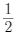 ×36+12，36= ×12+30，51= ×30+36。因此原数列未知项为×36+51=69，验证后项， ×51+69=94.5，符合规律。故本题选B。4、(单选题)正确答案是： B解析：本题考查多级数列。第一步：审阅题干。数列单调递减，各项之间存在明显倍数关系，优先考虑作商。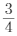 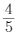 第二步：原数列后项除以前项得到： 、 、 、（）、（ ），分子列和分母列均为等差数列。因此原数列未知项为12× =9.6，验证后项，9.6×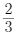 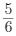 =8，符合规律。故本题选B。5、(单选题)正确答案是： A解析：本题考查多级数列。第一步：审阅题干。数列单调性不明显，存在负数，优先考虑作和。第二步：原数列两两相加得到：8、7、4、-1、（-8）、（-17），新数列后项减前项得到：-1、-3、-5、-7、-9，是公差为-2的等差数列。因此原数列未知项为-8-（-3）=-5，验证后项，-17-（-5）=-12，符合规律。故本题选A。6、(单选题)正确答案是： B解析：本题考查基础最值问题。18年期间每四年产生一位主席则有18÷4=4位……2年，第一年和最后一年可以分别有一位，则最多可能有4+2=6位工会主席。故本题选B。7、(单选题)正确答案是： A解析：本题考查基础应用。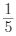 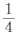 设这批大米一共有x袋，根据题意可列式x-（ x+60）-（ x-60）=220，解得x=400。故本题选A。8、(单选题)正确答案是： C解析：本题考查基础基础排列组合。7天内选择两天停止供水有 =21种方案，其中有6种方案两天相连，则共有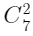 21-6=15种。故本题选C。9、(单选题)正确答案是： B解析：本题考查两者容斥。第一步：审阅题干。本题较简单，直接用两者容斥公式进行解题。第二步：设英文和数学都不及格的有x人，根据两者容斥原理可列式15+19- x+21=50，解得x=5。故本题选B。10、(单选题)正确答案是： A解析：本题考查基础经济问题。第一步：审阅题干。本题较为简单，可直接列方程解题。第二步：设最初购买甲、乙股票金额分别为x、y元，根据题意可列方程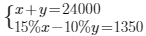 ，解得x=15000，y=9000。因此甲、乙两支股票最初投资比为15000:9000=5:3。故本题选A。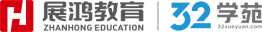 1、(单选题)请选择最合适的一项填入问号处，使之符合之前四个图形的变化规律。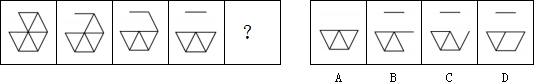 A : AB : BC : CD : D2、(单选题)从所给的四个选项中，选择最合适的一个填入问号处。使之呈现一定的规律性。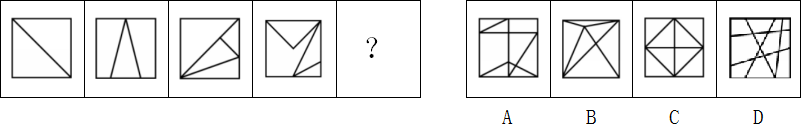 A : AB : BC : CD : D3、(单选题)请选择最合适的一项填入问号处，使之符合之前四个图形的变化规律。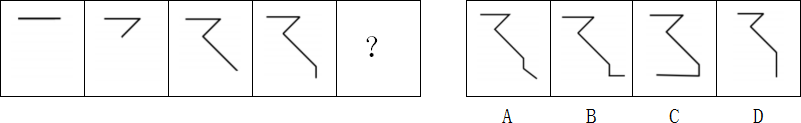 A : AB : BC : CD : D4、(单选题)请选择最合适的一项填入问号处，使右边图形的变化规律与左边图形一致。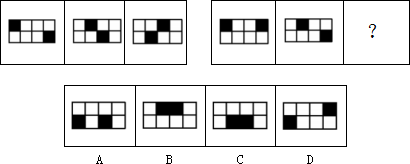 A : AB : BC : CD : D5、(单选题)请选择最合适的一项填入问号处，使之符合之前四个图形的变化规律。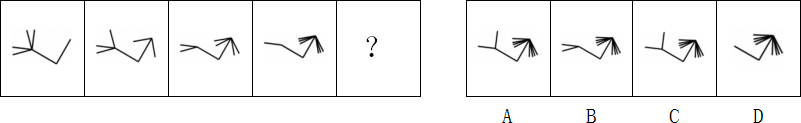 A : AB : BC : CD : D6、(单选题)请选择最合适的一项填入问号处，使之符合之前四个图形的变化规律。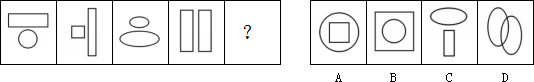 A : AB : BC : CD : D7、(单选题)请选择最合适的一项填入问号处，使右边图形的变化规律与左边图形一致。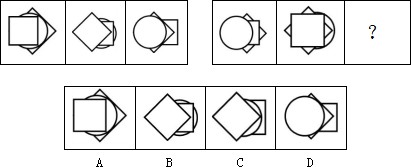 A : AB : BC : CD : D8、(单选题)请选择最合适的一项填入问号处，使右边图形的变化规律与左边图形一致。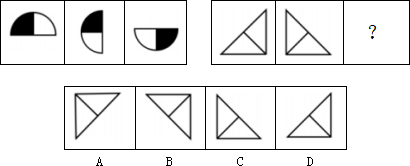 A : AB : BC : CD : D9、(单选题)请选择最合适的一项填入问号处，使右边图形的变化规律与左边图形一致。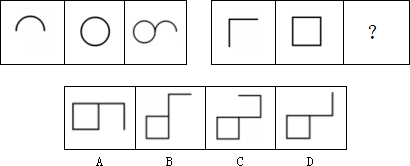 A : AB : BC : CD : D10、(单选题)请选择最合适的一项填入问号处，使之符合之前四个图形的变化规律。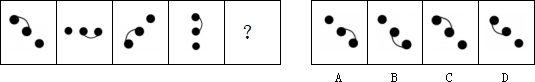 A : AB : BC : CD : D11、(单选题)指出下列推理中正确的一项是（ ）。A : 有些人既喜欢吃牛肉，也喜欢吃鱼片，王佳喜欢吃牛肉，所以她也喜欢吃鱼片B : 大量抽烟会导致肺癌，朱某不抽烟，所以朱某不会得肺癌C : 中国是发展中国家，中国是社会主义国家，所以，有的社会主义国家同时也是发展中国D : 艺术没有阶级性，艺术是一种社会现象，所以，社会现象都是没有阶级性的12、(单选题)王教授是某大学人气极旺的教授，他非常喜欢微博，自然对喜欢开微博的人也很欣赏。他的一位学生粉丝认为，不开微博没有资格来听王教授的课，于是自作主张，就在王教授上课的教室门口竖起了一块牌子，上面写着“不开微博者不得入内”。牌子竖起后，就来了一位想听课的学生小芳，据查她确实是个“微博控”。如果牌子上的话得到准确理解和执行，那么正确的选项是（ ）。A : 小芳可能不会被允许听课B : 王教授一定不会允许小芳听课C : 王教授的那位粉丝学生不可能会允许小芳听课D : 小芳一定会被允许听课13、(单选题)已知法学10级3班有36人，假定下列四种说法有二个为真，其余为假：并非法学10级3班所有同学都去过庐山。法学10级3班王芳和李娜都去过庐山。只有法学10级3班有人去过庐山，才能说该班长张斐既去过庐山，也去过三清山。并非法学10级3班没有同学去过庐山。依据上述假定及其给定条件，下列判断为真的选项是（ ）。A : 该班至少有三个同学去过庐山B : 王芳没有去过庐山，但是李娜去过C : 张斐和李娜去过庐山D : 王芳、李娜、张斐都没有去过庐山14、(单选题)某市某繁华街道“十字路口可见度改善工程”竣工使用后，有关它对交通事故预防效果的两份调查报告出台了。第一份报告的结论是：此项工程改善了此十字路口的能见度，从而大大减少了那里的交通事故的发生。第二份报告的结论是：此项工程完工后，每周交通事故增加了而不是减少了，因此，此项工程增加了事故发生的几率。以下对于评价第二份报告的论述最有用的选项是（ ）。A : 工程完工后，在十字路口处值勤的交警员平均值勤时间是多少B : 工程竣工使用后，作为该市最为繁忙的十字路口之一，车流量的改变情况如何C : 邻近城镇在改善危险路段可见度方面采取了什么样的措施D : 工程完工后，该十字路口是否会不便于行人通行15、(单选题)为保护凤凰山红枫林免受山顶季节性狂风的肆虐而不被刮倒，凤凰山国家风景管理局在山顶上设置了巨大的防风屏障。这些屏障的建立虽然挡住了狂风的侵袭， 但就风景的整体性而言，有两个副作用，一是近乎将红枫林圈围起来了，二是凤凰山山顶在狂风季节的“风”景，也因此屏障而大为逊色；另外也使本来就不太大的山顶显得更狭小了。上述信息最支持的一项论断是（ ）。A : 通过建筑防风屏障来保护红枫林，从长远来看，其作用可能是适得其反的B : 由于季风的猛烈程度不断加深，必须从红枫林周围建立起更多有效的防风屏障C : 为人类留下宝贵的红枫林资源，应该是红枫林风景管理的首要目标D : 防风屏障永远不被风暴破坏，也不需要昂贵的维修和更新1、(单选题)正确答案是： C解析：本题考查线的数量。第一步：观察图形。题干图形依次减少一条线，且减少的线与前一条减少的线的角度为60°。则问号处图形在第四个图形的基础上减少一条线，且减少的线与前一条减少的线的角度为60°。第二步：分析选项，确定答案。A项：减少的线与前一条减少的线的角度为120°，排除。B项：减少的线与前一条减少的线的角度为120°，排除。C项：减少的线与前一条减少的线的角度为60°，当选。 D项：减少的线与前一条减少的线平行，排除。故本题选C。2、(单选题)正确答案是： B解析：本题考查线的数量。第一步：观察图形。题干各图形框内线的数量依次为：1、2、3、4，且框内线的笔画数为1。则问号处图形框内线的数量应为5，且框内线的笔画数为1。第二步：分析选项，确定答案。A项：框内线的数量为6，排除。B项：框内线的数量为5，且框内线的笔画数为1，当选。C项：框内线的数量为6，排除。D项：框内线的数量为5，框内线的笔画数为4，排除。故本题选B。3、(单选题)正确答案是： D解析：本题考查数量类规律。第一步：观察图形。题干各图形新增的直线与末线的角度依次为：45°、90°、135°。则问号处图形新增的直线与末线的角度应为180°。第二步：分析选项，确定答案。A项：框内新增直线与末线的角度为135°，排除。B项：框内新增直线与末线的角度为90°，排除。 C项：框内新增直线与末线的角度为90°，排除。 D项：框内新增直线与末线的角度为180°，当选。故本题选D。4、(单选题)正确答案是： C解析：本题考查移动。第一步：观察图形。右边的小黑块在右边的四个格子中依次顺时针旋转一格， 左边的小黑块在左边的四个格子中依次顺时针旋转一格。第二组图形应遵循此规律，则问号处图形小黑块位置应为第二行第二、三位置。第二步：分析选项，确定答案。A项：小黑块位置在第二行第一、三位置，排除。B项：小黑块位置在第一行第二、三位置，排除。C项：小黑块位置在第二行第二、三位置，当选。D项：小黑块位置在第一行第四、第二行第一位置，排除。故本题选C。5、(单选题)正确答案是： D解析：本题考查线的数量。第一步：观察图形。题干图形左端直线数依次为：4、3、2、1；右端直线数依次为：0、2、4、6。则问号处图形左端直线数应为0，右端直线数应为8。第二步：分析选项，确定答案。A项：左端直线数为2，排除。 B项：左端直线数为2，排除。 C项：左端直线数为2，排除。D项：左端直线数为0，右端直线数为8，当选。故本题选D。6、(单选题)正确答案是： C解析：本题考查部分规律。第一步：观察图形。题干各图形均有两个部分，且两个部分相离，则问号处图形应有两个部分，且两个部分相离。第二步：分析选项，确定答案。A项：两个部分不相离，排除。B项：两个部分不相离，排除。C项：有两个部分，且两个部分相离，当选。D项：只有一个部分，排除。故本题选C。7、(单选题)正确答案是： C解析：本题考查遍历。第一步：观察图形。题干第一组图形圆的位置依次为：第二个、第三个、第一个；正方形的位置依次为：第一个、第二个、第三个；菱形的位置依次为：第三个、第一个、第二个。第二组图形圆的位置依次为：第一个、第三个；正方形的位置依次为：第二个、第一个；菱形的位置依次为：第三个、第二个。则问号处图形位置顺序应依次为：菱形、圆、正方形。第二步：分析选项，确定答案。A项：菱形为第三个，排除。B项：圆为第三个，排除。C项：位置顺序依次为：菱形、圆、正方形，当选。D项：圆为第一个，排除。故本题选C。8、(单选题)正确答案是： A解析：本题考查旋转。第一步：观察图形。题干第一组第三个图形由第一个图形旋转180°得到，则问号处图形应为第二组第一个图形旋转180°得到。第二步：分析选项，确定答案。A项：为第二组第一个图形旋转180°，当选。B项：为第二组第一个图形逆时针旋转90°，排除。C项：为第二组第一个图形顺时针旋转90°，排除。D项：为第二组第一个图形，没有移动，排除。故本题选A。9、(单选题)正确答案是： A解析：本题考查旋转。第一步：观察图形。题干第一组图形由第一个图形与第二个图形从左到右依次拼合相接后水平翻转得到。则第二组图形遵循此规律，问号处图形应由第二组第一个图形与第二个图形从左到右依次拼合相接后水平翻转得到。第二步：分析选项，确定答案。 A项：符合第一组规律，当选。 B项：不符合第一组规律，排除。C项：不符合第一组规律，排除。D项：不符合第一组规律，排除。故本题选A。10、(单选题)正确答案是： B解析：本题考查旋转。第一步：观察图形。题干各图形均由前一个图形顺时针旋转135°得到。则问号处图形应为第四个图顺时针旋转135°得到。第二步：分析选项，确定答案。A项：顺时针旋转135°后翻转得到，排除。B项：顺时针旋转135°得到，当选。C项：逆时针旋转45°得到，排除。D项：逆时针旋转45°后翻转得到，排除。故本题选B。11、(单选题)正确答案是： C解析：本题考查集合推理。 分析选项，确定答案。A项：部分不能推出某个，“有些人”不能推出“王佳”，排除。B项：大量抽烟→肺癌，朱某不抽烟否定前件，不能推出否定后件，排除。 C项：某个可以推出有的，中国是社会主义国家同时也是发展中国家推出有的社会主义国家同时也是发展中国家，当选。D项：某个不能推出全部，艺术不能推出所有社会现象，排除。故本题选C。12、(单选题)正确答案是： A解析：本题考查翻译推理。翻译题干信息。不开微博→不得入内听课。小芳是“微博控”否定前件，不能推出确定性结论。即小芳可能被允许听课，也可能不被允许听课。故本题选A。13、(单选题)正确答案是： D解析：本题考查翻译推理。翻译题干信息。（1）有的同学没去过庐山；（2）王芳去过庐山且李娜去过庐 山；（3）张去过庐山且张去过三清山→有人去过庐山（等价于没有人去过庐山→ 张没去过庐山或张没去过三清山）；（4）有的同学去过庐山。可得（1）与（4）为下反对关系，则二者必有一真，可以同真，且（2）可推出（3）、（4）。则（2）为假，（1）为真，（4）为假，则所有人都没有去过庐山。故本题选D。14、(单选题)正确答案是： B解析：本题考查加强类。第一步：分析题干论点论据。论点：此项工程增加了事故发生的几率。论据：此项工程完工后，每周交通事故增加了而不是减少了。第二步：分析选项，确定答案。A项：十字路口处值勤的交警员平均值勤时间与事故发生几率无关，排除。B项：车流量的改变情况结合交通事故的数量可以得出事故发生的几率变化，当选。C项：邻近城镇采取的措施与题干论点无关，排除。 D项：是否会不便于行人通行与题干论点无关，排除。故本题选B。15、(单选题)正确答案是： A解析：本题考查加强类。第一步：分析题干内容。题干内容：设置防风屏障有两个副作用，一是近乎将红枫林圈围起来了，二是凤凰山山顶在狂风季节的“风”景，也因此屏障而大为逊色。对设立防风屏障提出了质疑。第二步：分析选项，确定答案。A项：防风屏障作用可能是适得其反的，质疑防风屏障，题干内容对选项内容起到支持作用，当选。B项：支持建立防风屏障，题干内容对选项内容起到削弱作用，排除。C项：支持建立防风屏障，题干内容对选项内容起到削弱作用，排除。D项：支持建立防风屏障，题干内容对选项内容起到削弱作用，排除。故本题选A。